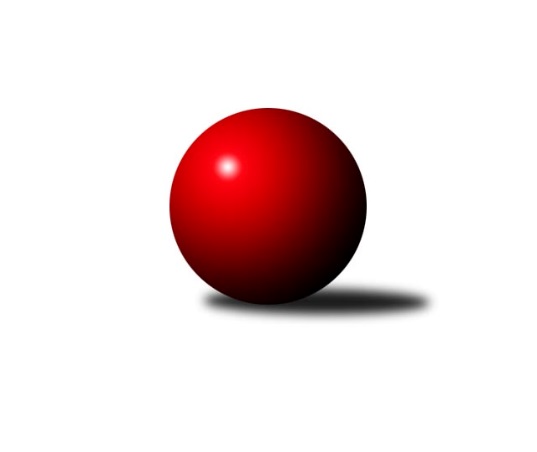 Č.22Ročník 2012/2013	20.4.2013Nejlepšího výkonu v tomto kole: 3305 dosáhlo družstvo: TJ Slovan Karlovy Vary 3.KLM A 2012/2013Výsledky 22. kolaSouhrnný přehled výsledků:KK Konstruktiva Praha  B	- TJ Sokol Spořice 	3:5	3257:3298	11.0:13.0	19.4.Vltavan Loučovice 	- CB Dobřany 	7:1	3213:3127	14.5:9.5	20.4.TJ Kovohutě Příbram 	- TJ Blatná 	6:2	3091:3062	14.5:9.5	20.4.TJ VTŽ Chomutov 	- TJ Jiskra Hazlov 	3:5	3137:3156	11.5:12.5	20.4.SKK Rokycany B	- TJ Sokol Kdyně 	2:6	3180:3290	9.0:15.0	20.4.SKK Karlovy Vary 	- TJ Slovan Karlovy Vary 	3:5	3267:3305	9.5:14.5	20.4.Tabulka družstev:	1.	Vltavan Loučovice	22	14	4	4	109.0 : 67.0 	293.0 : 235.0 	 3236	32	2.	TJ Kovohutě Příbram	22	15	0	7	106.0 : 70.0 	280.0 : 248.0 	 3208	30	3.	TJ Sokol Spořice	22	14	1	7	103.5 : 72.5 	266.0 : 262.0 	 3198	29	4.	TJ Jiskra Hazlov	22	12	2	8	97.0 : 79.0 	276.5 : 251.5 	 3175	26	5.	TJ Slovan Karlovy Vary	22	12	0	10	88.0 : 88.0 	265.5 : 262.5 	 3159	24	6.	TJ Blatná	22	11	0	11	80.5 : 95.5 	260.5 : 267.5 	 3170	22	7.	SKK Rokycany B	22	10	1	11	85.0 : 91.0 	260.0 : 268.0 	 3208	21	8.	SKK Karlovy Vary	22	9	1	12	87.0 : 89.0 	269.5 : 258.5 	 3170	19	9.	TJ VTŽ Chomutov	22	9	1	12	82.0 : 94.0 	256.5 : 271.5 	 3169	19	10.	TJ Sokol Kdyně	22	8	0	14	77.0 : 99.0 	250.0 : 278.0 	 3148	16	11.	KK Konstruktiva Praha  B	22	7	0	15	74.0 : 102.0 	252.0 : 276.0 	 3144	14	12.	CB Dobřany	22	6	0	16	67.0 : 109.0 	238.5 : 289.5 	 3170	12Podrobné výsledky kola:	 KK Konstruktiva Praha  B	3257	3:5	3298	TJ Sokol Spořice 	Petr Tepličanec	137 	 148 	 136 	141	562 	 2:2 	 553 	 118	152 	 162	121	Oldřich Fadrhons	Jakub Hlava	125 	 125 	 144 	143	537 	 1:3 	 563 	 153	132 	 131	147	Martin Beran	Karel Hybš	148 	 128 	 138 	130	544 	 2:2 	 532 	 133	141 	 122	136	Jan Hák	Pavel Kohlíček	130 	 145 	 117 	134	526 	 1:3 	 551 	 142	148 	 131	130	František Dobiáš	Jaroslav st. Pleticha st.	139 	 137 	 139 	130	545 	 2:2 	 571 	 137	160 	 134	140	Oldřich ml. Lukšík ml.	Jiří Makovička	137 	 143 	 130 	133	543 	 3:1 	 528 	 133	147 	 119	129	Oldřich st. Lukšík st.rozhodčí: Nejlepší výkon utkání: 571 - Oldřich ml. Lukšík ml.	 Vltavan Loučovice 	3213	7:1	3127	CB Dobřany 	Jaroslav Suchánek	118 	 140 	 137 	122	517 	 1:3 	 550 	 115	150 	 151	134	Pavel Sloup	Radek Šlouf	136 	 148 	 134 	146	564 	 3.5:0.5 	 513 	 136	120 	 127	130	Josef ml. Fišer ml.	Libor Dušek	140 	 135 	 144 	129	548 	 3:1 	 517 	 132	127 	 126	132	Jan Koubský	Josef Gondek	114 	 134 	 134 	110	492 	 3:1 	 489 	 133	128 	 121	107	Michal Šnebereger	Josef Sysel	139 	 137 	 127 	135	538 	 2:2 	 517 	 116	123 	 141	137	Radek Kneř	Miroslav Šuba	162 	 135 	 140 	117	554 	 2:2 	 541 	 140	140 	 131	130	Martin Provazníkrozhodčí: Nejlepší výkon utkání: 564 - Radek Šlouf	 TJ Kovohutě Příbram 	3091	6:2	3062	TJ Blatná 	David Hošek	119 	 114 	 135 	131	499 	 2:2 	 496 	 122	126 	 130	118	Luboš Lis	Luboš Řezáč	135 	 146 	 123 	111	515 	 3:1 	 495 	 112	127 	 122	134	Jiří Vaňata	Petr Kříž *1	116 	 117 	 132 	117	482 	 3:1 	 479 	 128	116 	 128	107	Jiří Vokurka	Petr Polák	119 	 128 	 132 	115	494 	 2:2 	 508 	 111	125 	 148	124	Miloš Rozhoń	Tomáš Číž	153 	 136 	 139 	121	549 	 2:2 	 556 	 142	119 	 155	140	Evžen Cígl	Oldřich Hendl	136 	 138 	 143 	135	552 	 2.5:1.5 	 528 	 139	138 	 133	118	Jan Kobliharozhodčí: střídání: *1 od 61. hodu Václav PincNejlepší výkon utkání: 556 - Evžen Cígl	 TJ VTŽ Chomutov 	3137	3:5	3156	TJ Jiskra Hazlov 	Filip Prokeš	158 	 124 	 110 	131	523 	 1:3 	 579 	 131	157 	 149	142	Petr Haken	Robert st. Suchomel st.	134 	 142 	 125 	134	535 	 1.5:2.5 	 546 	 134	140 	 136	136	Michael Wittwar	Zbyněk Vytiska	131 	 133 	 135 	124	523 	 2:2 	 510 	 136	122 	 121	131	Vladimír Veselý st.	Stanislav ml. Šmíd ml.	150 	 120 	 135 	125	530 	 3:1 	 521 	 146	137 	 127	111	Petr Hájek	Stanislav Rada	114 	 114 	 144 	121	493 	 1:3 	 502 	 123	121 	 119	139	Ota Maršát st.	Vratislav Vlček	138 	 126 	 144 	125	533 	 3:1 	 498 	 113	139 	 132	114	Matěj Novákrozhodčí: Nejlepší výkon utkání: 579 - Petr Haken	 SKK Rokycany B	3180	2:6	3290	TJ Sokol Kdyně 	Václav Fűrst	142 	 139 	 125 	137	543 	 0:4 	 608 	 148	155 	 161	144	Viktor Pytlík	Michal Wohlmuth	139 	 119 	 131 	134	523 	 1:3 	 547 	 128	135 	 139	145	Jan Lommer	Pavel Andrlík ml.	147 	 142 	 121 	123	533 	 3:1 	 539 	 139	140 	 110	150	David Machálek	Štěpán Šreiber	123 	 136 	 123 	128	510 	 2:2 	 515 	 139	123 	 116	137	Jiří Benda st.	Petr Fara	123 	 120 	 125 	120	488 	 1:3 	 518 	 123	146 	 129	120	Jiří Zenefels	Martin Prokůpek	154 	 150 	 138 	141	583 	 2:2 	 563 	 138	151 	 139	135	Jindřich Dvořákrozhodčí: Nejlepší výkon utkání: 608 - Viktor Pytlík	 SKK Karlovy Vary 	3267	3:5	3305	TJ Slovan Karlovy Vary 	Ladislav ml. Urban	143 	 143 	 136 	136	558 	 1:3 	 566 	 137	146 	 143	140	Tomáš Pavlík	Pavel Boháč	126 	 123 	 158 	162	569 	 2:2 	 548 	 137	138 	 131	142	Václav Hlaváč st.	Jiří Gabriško	140 	 116 	 132 	137	525 	 1:3 	 569 	 154	138 	 130	147	Johannes Luster	Václav Krysl	131 	 124 	 129 	140	524 	 2.5:1.5 	 510 	 126	124 	 134	126	Jiří Hojsák	Jan Vank	143 	 158 	 145 	127	573 	 2:2 	 550 	 147	135 	 121	147	Pavel Staša *1	Petr Čolák	130 	 131 	 128 	129	518 	 1:3 	 562 	 139	129 	 144	150	František Průšarozhodčí: střídání: *1 od 119. hodu Václav ZápotočnýNejlepší výkon utkání: 573 - Jan VankPořadí jednotlivců:	jméno hráče	družstvo	celkem	plné	dorážka	chyby	poměr kuž.	Maximum	1.	Josef Sysel 	Vltavan Loučovice 	573.15	372.1	201.1	2.2	10/11	(657)	2.	Ladislav ml. Urban 	SKK Karlovy Vary 	566.42	366.9	199.5	2.0	10/11	(610)	3.	Tomáš Pavlík 	TJ Slovan Karlovy Vary 	556.96	368.1	188.9	2.4	11/11	(591)	4.	Miroslav Šuba 	Vltavan Loučovice 	556.45	371.4	185.1	3.7	11/11	(578)	5.	Evžen Cígl 	TJ Blatná 	551.15	362.7	188.4	2.2	9/11	(574)	6.	Oldřich Hendl 	TJ Kovohutě Příbram 	549.31	365.2	184.1	3.2	11/11	(572)	7.	Václav Fűrst 	SKK Rokycany B	549.09	367.2	181.9	3.9	10/11	(591)	8.	Radek Šlouf 	Vltavan Loučovice 	548.40	359.0	189.4	3.3	9/11	(583)	9.	Jaroslav Roj 	TJ Kovohutě Příbram 	545.97	356.1	189.8	2.5	9/11	(595)	10.	Oldřich ml. Lukšík  ml.	TJ Sokol Spořice 	543.47	361.8	181.7	3.3	11/11	(596)	11.	Michal Wohlmuth 	SKK Rokycany B	541.83	359.3	182.5	4.8	11/11	(582)	12.	František Dobiáš 	TJ Sokol Spořice 	541.67	366.7	175.0	4.8	11/11	(589)	13.	Martin Prokůpek 	SKK Rokycany B	541.23	367.9	173.3	4.0	11/11	(586)	14.	Martin Beran 	TJ Sokol Spořice 	540.60	359.1	181.5	4.5	9/11	(600)	15.	Václav Hlaváč  st.	TJ Slovan Karlovy Vary 	539.49	354.3	185.2	4.0	11/11	(603)	16.	Jiří Makovička 	KK Konstruktiva Praha  B	538.43	361.4	177.0	4.7	11/11	(571)	17.	Štěpán Šreiber 	SKK Rokycany B	538.41	358.4	180.0	3.7	9/11	(605)	18.	David Hošek 	TJ Kovohutě Příbram 	538.29	356.2	182.1	4.1	9/11	(589)	19.	Jan Vank 	SKK Karlovy Vary 	537.93	356.2	181.8	3.3	10/11	(587)	20.	Jan Koubský 	CB Dobřany 	536.49	362.2	174.3	3.8	10/11	(582)	21.	Tomáš Číž 	TJ Kovohutě Příbram 	536.22	361.8	174.4	4.3	10/11	(583)	22.	Jaroslav st. Pleticha  st.	KK Konstruktiva Praha  B	536.10	360.1	176.0	5.1	10/11	(584)	23.	Robert st. Suchomel  st.	TJ VTŽ Chomutov 	535.66	358.5	177.1	5.3	11/11	(577)	24.	Petr Hájek 	TJ Jiskra Hazlov 	535.27	359.2	176.0	3.6	11/11	(572)	25.	Petr Haken 	TJ Jiskra Hazlov 	534.93	354.6	180.4	4.7	11/11	(579)	26.	Jiří Vokurka 	TJ Blatná 	534.53	355.9	178.7	5.0	11/11	(578)	27.	Martin Provazník 	CB Dobřany 	534.48	355.7	178.8	3.7	11/11	(583)	28.	Petr Fara 	SKK Rokycany B	534.43	358.6	175.8	3.5	11/11	(568)	29.	Luboš Řezáč 	TJ Kovohutě Příbram 	533.75	363.7	170.1	4.7	10/11	(566)	30.	Jan Hák 	TJ Sokol Spořice 	533.65	363.8	169.9	5.5	11/11	(588)	31.	Pavel Boháč 	SKK Karlovy Vary 	532.77	362.0	170.8	3.8	9/11	(570)	32.	Jindřich Dvořák 	TJ Sokol Kdyně 	532.43	354.9	177.6	3.6	9/11	(602)	33.	Pavel Kohlíček 	KK Konstruktiva Praha  B	532.25	359.3	173.0	4.2	9/11	(595)	34.	Jiří Zenefels 	TJ Sokol Kdyně 	532.01	357.4	174.6	5.1	8/11	(574)	35.	Jiří Vaňata 	TJ Blatná 	531.79	360.1	171.7	4.6	9/11	(578)	36.	Stanislav Rada 	TJ VTŽ Chomutov 	531.06	356.1	174.9	5.1	11/11	(577)	37.	Josef Gondek 	Vltavan Loučovice 	530.76	355.9	174.9	5.1	11/11	(578)	38.	Petr Čolák 	SKK Karlovy Vary 	530.76	355.1	175.7	5.7	11/11	(596)	39.	Ota Maršát  st.	TJ Jiskra Hazlov 	529.25	357.1	172.1	4.9	10/11	(587)	40.	Michal Šnebereger 	CB Dobřany 	528.69	357.4	171.3	5.9	9/11	(606)	41.	Jiří Hojsák 	TJ Slovan Karlovy Vary 	528.51	358.2	170.3	6.0	11/11	(587)	42.	Libor Dušek 	Vltavan Loučovice 	528.30	362.7	165.6	5.1	9/11	(579)	43.	Josef ml. Fišer  ml.	CB Dobřany 	527.88	359.5	168.4	4.0	11/11	(578)	44.	Jan Kobliha 	TJ Blatná 	527.84	357.9	169.9	5.1	10/11	(582)	45.	Luboš Lis 	TJ Blatná 	527.53	354.9	172.7	5.0	10/11	(566)	46.	Michael Wittwar 	TJ Jiskra Hazlov 	527.18	360.5	166.7	6.0	10/11	(572)	47.	Jaroslav Suchánek 	Vltavan Loučovice 	526.93	357.1	169.8	5.9	10/11	(567)	48.	Jakub Hlava 	KK Konstruktiva Praha  B	526.44	352.2	174.2	4.5	9/11	(573)	49.	Zbyněk Vytiska 	TJ VTŽ Chomutov 	524.98	356.2	168.8	5.7	11/11	(579)	50.	Václav Kuželík  ml.	TJ Sokol Kdyně 	524.62	348.1	176.5	3.7	10/11	(576)	51.	Filip Prokeš 	TJ VTŽ Chomutov 	522.96	353.8	169.2	6.1	9/11	(561)	52.	Oldřich Fadrhons 	TJ Sokol Spořice 	522.78	356.0	166.8	5.1	11/11	(578)	53.	Vratislav Vlček 	TJ VTŽ Chomutov 	522.69	356.2	166.4	5.1	11/11	(553)	54.	Jiří Benda  st.	TJ Sokol Kdyně 	522.26	350.3	172.0	4.6	10/11	(574)	55.	František Průša 	TJ Slovan Karlovy Vary 	520.90	352.2	168.7	6.8	10/11	(587)	56.	Oldřich st. Lukšík  st.	TJ Sokol Spořice 	520.83	348.3	172.5	3.5	11/11	(582)	57.	Jan Lommer 	TJ Sokol Kdyně 	518.46	353.6	164.8	5.7	9/11	(562)	58.	Lubomír Martinek 	SKK Karlovy Vary 	518.39	354.3	164.1	6.5	9/11	(575)	59.	Pavel Staša 	TJ Slovan Karlovy Vary 	516.94	355.6	161.3	7.1	9/11	(570)	60.	Vladimír Veselý  st.	TJ Jiskra Hazlov 	514.54	355.2	159.3	5.3	10/11	(540)	61.	Karel Hybš 	KK Konstruktiva Praha  B	513.95	349.1	164.9	5.6	10/11	(556)	62.	Václav Krysl 	SKK Karlovy Vary 	512.85	358.7	154.2	7.7	10/11	(557)	63.	Miloš Rozhoń 	TJ Blatná 	511.87	355.9	155.9	7.7	9/11	(540)		Viktor Pytlík 	TJ Sokol Kdyně 	602.83	394.7	208.2	0.8	3/11	(654)		Stanislav Vesecký 	KK Konstruktiva Praha  B	578.00	382.0	196.0	3.0	1/11	(578)		Josef Pauch 	SKK Rokycany B	551.50	371.0	180.5	3.0	1/11	(561)		Miroslav Knespl 	TJ Jiskra Hazlov 	548.00	378.0	170.0	4.0	1/11	(548)		David Machálek 	TJ Sokol Kdyně 	544.41	359.6	184.8	4.5	7/11	(591)		Ondřej Šárovec 	KK Konstruktiva Praha  B	544.00	358.0	186.0	7.0	1/11	(544)		Martin Černý 	TJ VTŽ Chomutov 	544.00	362.0	182.0	7.0	1/11	(544)		Stanislav Novák 	TJ Jiskra Hazlov 	541.50	359.9	181.6	3.4	7/11	(584)		Petr Tepličanec 	KK Konstruktiva Praha  B	540.00	353.0	187.0	2.0	2/11	(562)		Václav Posejpal 	KK Konstruktiva Praha  B	540.00	357.0	183.0	3.0	1/11	(540)		Matěj Novák 	TJ Jiskra Hazlov 	539.11	362.3	176.8	4.8	7/11	(573)		Roman Köriš 	TJ Blatná 	538.00	358.0	180.0	4.7	1/11	(561)		Dobromil Köriš 	TJ Blatná 	537.15	357.7	179.5	4.6	5/11	(575)		Petr Žampa 	SKK Rokycany B	537.00	380.0	157.0	6.0	2/11	(552)		Karel Valeš 	TJ VTŽ Chomutov 	535.00	357.3	177.7	6.3	3/11	(558)		Vítězslav Vodehnal 	SKK Karlovy Vary 	533.00	363.0	170.0	3.0	1/11	(533)		Josef st. Fišer 	CB Dobřany 	531.00	365.0	166.0	3.7	3/11	(560)		Jan Králík 	KK Konstruktiva Praha  B	530.67	363.3	167.3	8.0	1/11	(534)		Pavel Sloup 	CB Dobřany 	530.10	355.8	174.3	4.5	7/11	(557)		Stanislav ml. Šmíd  ml.	TJ VTŽ Chomutov 	530.00	348.0	182.0	1.0	1/11	(530)		Milan Vrabec 	CB Dobřany 	529.77	358.3	171.4	4.6	6/11	(559)		Zdeněk Černý 	TJ VTŽ Chomutov 	526.50	353.5	173.0	6.0	2/11	(534)		Petr Polák 	TJ Kovohutě Příbram 	525.94	357.4	168.6	5.9	7/11	(568)		Václav Pinc 	TJ Kovohutě Příbram 	525.54	356.1	169.4	5.4	7/11	(544)		Pavel Andrlík  ml.	SKK Rokycany B	524.95	355.7	169.2	5.3	4/11	(559)		Roman Folta 	TJ VTŽ Chomutov 	524.00	362.0	162.0	8.0	2/11	(541)		Stanislav st. Šmíd  st.	TJ VTŽ Chomutov 	522.61	357.8	164.8	6.0	7/11	(565)		Václav Zápotočný 	TJ Slovan Karlovy Vary 	522.50	364.5	158.0	9.5	2/11	(544)		Václav Fidrant 	TJ Sokol Kdyně 	520.50	356.5	164.0	5.0	2/11	(540)		Rudolf Tesařík 	TJ Sokol Spořice 	519.67	352.8	166.8	8.3	3/11	(547)		Jaroslav Otto 	CB Dobřany 	518.10	352.9	165.2	5.6	6/11	(571)		Milan Bek 	CB Dobřany 	517.50	349.0	168.5	4.0	2/11	(532)		Jan Weigert 	TJ Kovohutě Příbram 	517.00	341.5	175.5	3.5	2/11	(556)		Tomáš Beck  st.	TJ Slovan Karlovy Vary 	517.00	366.0	151.0	3.0	1/11	(517)		Petr Kříž 	TJ Kovohutě Příbram 	516.38	358.3	158.1	5.0	4/11	(534)		Radek Kneř 	CB Dobřany 	516.31	348.0	168.3	5.6	6/11	(543)		Johannes Luster 	TJ Slovan Karlovy Vary 	514.86	351.4	163.5	5.2	5/11	(569)		Pavel Wohlmuth 	KK Konstruktiva Praha  B	513.73	346.4	167.3	7.5	5/11	(544)		Martin Jirkal 	Vltavan Loučovice 	513.30	346.0	167.3	5.3	4/11	(523)		Jaroslav Borkovec 	KK Konstruktiva Praha  B	512.00	363.0	149.0	9.5	2/11	(525)		Filip Loffelmann 	TJ Sokol Kdyně 	508.84	348.6	160.2	7.6	5/11	(557)		Miroslav Handšuh 	TJ Slovan Karlovy Vary 	508.79	350.3	158.5	5.7	6/11	(534)		Miroslav st. Šnejdar  st.	KK Konstruktiva Praha  B	507.50	354.5	153.0	9.5	2/11	(521)		Bedřich Varmuža 	SKK Rokycany B	506.79	345.5	161.3	9.0	6/11	(576)		Jaroslav ml. Pleticha  ml.	KK Konstruktiva Praha  B	506.00	342.6	163.5	4.2	5/11	(553)		Tomáš Rozhoň 	TJ Blatná 	505.00	348.5	156.5	8.5	2/11	(533)		Michal Veselý 	SKK Rokycany B	504.50	354.5	150.0	6.0	2/11	(520)		Jakub Solfronk 	CB Dobřany 	504.00	366.0	138.0	12.0	1/11	(504)		Josef Dienstbier 	SKK Rokycany B	503.00	330.0	173.0	7.0	1/11	(503)		Jiří Götz 	TJ Sokol Kdyně 	501.90	348.3	153.6	6.4	5/11	(518)		Miroslav ml. Šnejdar  ml.	KK Konstruktiva Praha  B	498.00	331.0	167.0	2.0	1/11	(498)		Zdeněk Lukáš 	TJ Kovohutě Příbram 	497.00	353.0	144.0	7.0	1/11	(497)		Jiří Gabriško 	SKK Karlovy Vary 	496.55	345.5	151.1	9.3	6/11	(556)		Libor Benzl 	TJ Sokol Kdyně 	493.00	332.0	161.0	11.0	1/11	(493)		Vítek Kobliha 	TJ Blatná 	492.00	347.0	145.0	9.0	1/11	(492)		Josef Čaboun  	TJ VTŽ Chomutov 	491.50	341.5	150.0	10.0	2/11	(516)		Jan Horn 	TJ Sokol Kdyně 	476.00	338.0	138.0	12.0	1/11	(476)		Karel Cvach 	TJ Blatná 	468.00	324.0	144.0	5.0	1/11	(468)		Marcel Toužimský 	TJ Slovan Karlovy Vary 	460.00	310.0	150.0	9.0	1/11	(460)Sportovně technické informace:Starty náhradníků:registrační číslo	jméno a příjmení 	datum startu 	družstvo	číslo startu
Hráči dopsaní na soupisku:registrační číslo	jméno a příjmení 	datum startu 	družstvo	Program dalšího kola:Nejlepší šestka kola - absolutněNejlepší šestka kola - absolutněNejlepší šestka kola - absolutněNejlepší šestka kola - absolutněNejlepší šestka kola - dle průměru kuželenNejlepší šestka kola - dle průměru kuželenNejlepší šestka kola - dle průměru kuželenNejlepší šestka kola - dle průměru kuželenNejlepší šestka kola - dle průměru kuželenPočetJménoNázev týmuVýkonPočetJménoNázev týmuPrůměr (%)Výkon4xViktor PytlíkKdyně6082xPetr HakenHazlov111.215793xMartin ProkůpekRokycany B5833xViktor PytlíkKdyně110.346082xPetr HakenHazlov5795xOldřich ml. Lukšík ml.Spořice107.125713xJan VankSKK K.Vary5735xEvžen CíglBlatná106.655566xOldřich ml. Lukšík ml.Spořice5713xJan VankSKK K.Vary106.635731xJohannes LusterSn. K.Vary5694xRadek ŠloufLoučovice106.06564